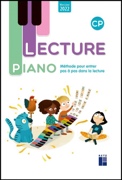 HorairesLundiLundiMardiMardiJeudiJeudiVendrediVendrediHorairesGSCPGSCPGSCPGSCP8h35-8h45 ACCUEIL : les élèves prennent leur brevet et choisissent un atelier parmi les 50 ateliers différents pour les GS et 55 ateliers différents pour les CP. Possibilité de validation par l’enseignante ou Asem ACCUEIL : les élèves prennent leur brevet et choisissent un atelier parmi les 50 ateliers différents pour les GS et 55 ateliers différents pour les CP. Possibilité de validation par l’enseignante ou Asem ACCUEIL : les élèves prennent leur brevet et choisissent un atelier parmi les 50 ateliers différents pour les GS et 55 ateliers différents pour les CP. Possibilité de validation par l’enseignante ou Asem ACCUEIL : les élèves prennent leur brevet et choisissent un atelier parmi les 50 ateliers différents pour les GS et 55 ateliers différents pour les CP. Possibilité de validation par l’enseignante ou Asem ACCUEIL : les élèves prennent leur brevet et choisissent un atelier parmi les 50 ateliers différents pour les GS et 55 ateliers différents pour les CP. Possibilité de validation par l’enseignante ou Asem ACCUEIL : les élèves prennent leur brevet et choisissent un atelier parmi les 50 ateliers différents pour les GS et 55 ateliers différents pour les CP. Possibilité de validation par l’enseignante ou Asem ACCUEIL : les élèves prennent leur brevet et choisissent un atelier parmi les 50 ateliers différents pour les GS et 55 ateliers différents pour les CP. Possibilité de validation par l’enseignante ou Asem ACCUEIL : les élèves prennent leur brevet et choisissent un atelier parmi les 50 ateliers différents pour les GS et 55 ateliers différents pour les CP. Possibilité de validation par l’enseignante ou Asem8h45-9h00REGROUPEMENT : rituels de la date/calendrier/présents, absents/chants/poèmes/jeuxREGROUPEMENT : rituels de la date/calendrier/présents, absents/chants/poèmes/jeuxREGROUPEMENT : rituels de la date/calendrier/présents, absents/chants/poèmes/jeuxREGROUPEMENT : rituels de la date/calendrier/présents, absents/chants/poèmes/jeuxREGROUPEMENT : rituels de la date/calendrier/présents, absents/chants/poèmes/jeuxREGROUPEMENT : rituels de la date/calendrier/présents, absents/chants/poèmes/jeuxREGROUPEMENT : rituels de la date/calendrier/présents, absents/chants/poèmes/jeuxREGROUPEMENT : rituels de la date/calendrier/présents, absents/chants/poèmes/jeux9h00-9h35GROUPE GSGeste graphique/Geste d’écriture Asem*GROUPE GS Phono/Prod’écritECRITURE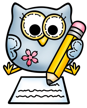 E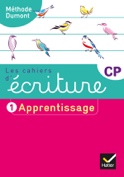 GROUPE GS Geste graphique/Geste d’écriture Asem*GROUPE GS Phono/Prod’écritECRITUREGROUPE GSVers l’écrit Asem*GROUPE GS Phono/Prod’écritECRITUREGROUPE GS Vers l’écrit Asem*GROUPE GSPhono/Prod’écritECRITURE9h35-10h10GROUPE GS Ateliers autonomes /motricitéGROUPE GSPhono/Prod’écrit Application*LECTURE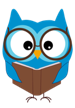 SyllabesMotsPhrases/textesDictées/Prod’écritGROUPE GS  Ateliers autonomes /motricitéGROUPE GSPhono/Prod’écrit Application*LECTURE SyllabesMotsPhrases/textesDictées/Prod’écritGROUPE GSAteliers autonomes /motricitéGROUPE GS Phono/Prod’écrit Application*LECTURE SyllabesMotsPhrases/textesDictées/Prod’écritGROUPE GS  Ateliers autonomes /motricitéGROUPE GS Phono/Prod’écrit Application*LECTURE SyllabesMotsPhrases/textesDictées/Prod’écrit10h10/10h40RECREATION dont 15min de jeux collectifs et traditionnels ou des activités physiques ludiques : course de relais, « récréation active » : trois zones de jeux de cour sont délimitées : zone sportive (jeux de ballons) ; zone de course (jeux de course, chat) ; zone jeux traditionnels (craies, cordes…). RECREATION dont 15min de jeux collectifs et traditionnels ou des activités physiques ludiques : course de relais, « récréation active » : trois zones de jeux de cour sont délimitées : zone sportive (jeux de ballons) ; zone de course (jeux de course, chat) ; zone jeux traditionnels (craies, cordes…). RECREATION dont 15min de jeux collectifs et traditionnels ou des activités physiques ludiques : course de relais, « récréation active » : trois zones de jeux de cour sont délimitées : zone sportive (jeux de ballons) ; zone de course (jeux de course, chat) ; zone jeux traditionnels (craies, cordes…). RECREATION dont 15min de jeux collectifs et traditionnels ou des activités physiques ludiques : course de relais, « récréation active » : trois zones de jeux de cour sont délimitées : zone sportive (jeux de ballons) ; zone de course (jeux de course, chat) ; zone jeux traditionnels (craies, cordes…). RECREATION dont 15min de jeux collectifs et traditionnels ou des activités physiques ludiques : course de relais, « récréation active » : trois zones de jeux de cour sont délimitées : zone sportive (jeux de ballons) ; zone de course (jeux de course, chat) ; zone jeux traditionnels (craies, cordes…). RECREATION dont 15min de jeux collectifs et traditionnels ou des activités physiques ludiques : course de relais, « récréation active » : trois zones de jeux de cour sont délimitées : zone sportive (jeux de ballons) ; zone de course (jeux de course, chat) ; zone jeux traditionnels (craies, cordes…). RECREATION dont 15min de jeux collectifs et traditionnels ou des activités physiques ludiques : course de relais, « récréation active » : trois zones de jeux de cour sont délimitées : zone sportive (jeux de ballons) ; zone de course (jeux de course, chat) ; zone jeux traditionnels (craies, cordes…). RECREATION dont 15min de jeux collectifs et traditionnels ou des activités physiques ludiques : course de relais, « récréation active » : trois zones de jeux de cour sont délimitées : zone sportive (jeux de ballons) ; zone de course (jeux de course, chat) ; zone jeux traditionnels (craies, cordes…). 10h40-11h10*GROUPE GS Nombres et utilisationsGROUPE GSActivités artistiquesLECTUREApplication Ateliers Autonomes*GROUPE GS Nombres et utilisations GROUPE GSActivités artistiquesLECTUREApplication Ateliers Autonomes*GROUPE GS Form/Gdeur/S.O GROUPE GSApprendre en jouantLECTUREApplicationAteliers Autonomes*GROUPE GS Form/Gdeur/S.O GROUPE GSApprendre en jouant LECTUREApplicationAteliers Autonomes11h10-11h40GROUPE GS Mathématiques ApplicationGROUPE GSAteliers Défis*MATHEMA-TIQUES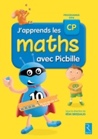 GROUPE GS Mathématiques ApplicationGROUPE GSAteliers Défis*MATHEMA-TIQUESGROUPE GS Mathématiques ApplicationGROUPE GSAteliers Défis*MATHEMA-TIQUESGROUPE GS Mathématiques ApplicationGROUPE GSAteliers Défis*MATHEMA-TIQUES11h40-12h00Agir, s’exprimer et comprendre à travers l’activité physique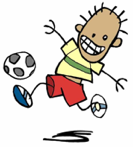 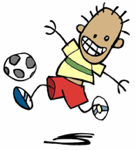 Agir, s’exprimer et comprendre à travers l’activité physiqueAgir, s’exprimer et comprendre à travers l’activité physiqueAgir, s’exprimer et comprendre à travers l’activité physiqueAgir, s’exprimer et comprendre à travers l’activité physiqueAgir, s’exprimer et comprendre à travers l’activité physiqueAgir, s’exprimer et comprendre à travers l’activité physiqueAgir, s’exprimer et comprendre à travers l’activité physique12h00-13h30Pause MéridiennePause MéridiennePause MéridiennePause MéridiennePause MéridiennePause MéridiennePause MéridiennePause Méridienne13h30-14h00Mobiliser le langageLittérature/Narramus/11 histoiresMobiliser le langageLittérature/Narramus/11 histoiresMonde du vivant /Monde de la matière/objets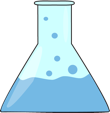 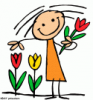 Monde du vivant /Monde de la matière/objetsSe repérer dans l’espace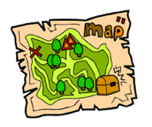 Se repérer dans l’espaceSe repérer dans le temps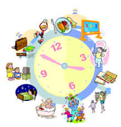 Se repérer dans le temps14h00- 15h15Éducation physique et sportive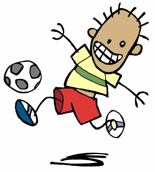 Éducation physique et sportiveActivités artistiques/ Arts Plastiques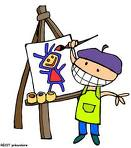 Activités artistiques/ Arts PlastiquesAteliers Autonomes *MATHEMATIQUES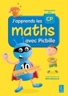 Ateliers Autonomes *MATHEMATIQUES15h1515h45RECREATION dont 15min de jeux collectifs et traditionnels ou des activités physiques ludiques : course de relais, « récréation active » : trois zones de jeux de cour sont délimitées : zone sportive (jeux de ballons) ; zone de course (jeux de course, chat) ; zone jeux traditionnels (craies, cordes…).RECREATION dont 15min de jeux collectifs et traditionnels ou des activités physiques ludiques : course de relais, « récréation active » : trois zones de jeux de cour sont délimitées : zone sportive (jeux de ballons) ; zone de course (jeux de course, chat) ; zone jeux traditionnels (craies, cordes…).RECREATION dont 15min de jeux collectifs et traditionnels ou des activités physiques ludiques : course de relais, « récréation active » : trois zones de jeux de cour sont délimitées : zone sportive (jeux de ballons) ; zone de course (jeux de course, chat) ; zone jeux traditionnels (craies, cordes…).RECREATION dont 15min de jeux collectifs et traditionnels ou des activités physiques ludiques : course de relais, « récréation active » : trois zones de jeux de cour sont délimitées : zone sportive (jeux de ballons) ; zone de course (jeux de course, chat) ; zone jeux traditionnels (craies, cordes…).RECREATION dont 15min de jeux collectifs et traditionnels ou des activités physiques ludiques : course de relais, « récréation active » : trois zones de jeux de cour sont délimitées : zone sportive (jeux de ballons) ; zone de course (jeux de course, chat) ; zone jeux traditionnels (craies, cordes…).RECREATION dont 15min de jeux collectifs et traditionnels ou des activités physiques ludiques : course de relais, « récréation active » : trois zones de jeux de cour sont délimitées : zone sportive (jeux de ballons) ; zone de course (jeux de course, chat) ; zone jeux traditionnels (craies, cordes…).RECREATION dont 15min de jeux collectifs et traditionnels ou des activités physiques ludiques : course de relais, « récréation active » : trois zones de jeux de cour sont délimitées : zone sportive (jeux de ballons) ; zone de course (jeux de course, chat) ; zone jeux traditionnels (craies, cordes…).RECREATION dont 15min de jeux collectifs et traditionnels ou des activités physiques ludiques : course de relais, « récréation active » : trois zones de jeux de cour sont délimitées : zone sportive (jeux de ballons) ; zone de course (jeux de course, chat) ; zone jeux traditionnels (craies, cordes…).15h45-16h30Les univers sonores/Éducation Musicale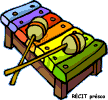 Les univers sonores/Éducation MusicaleAnglais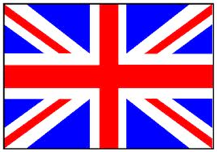 Anglais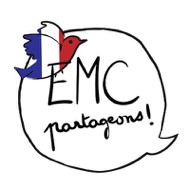 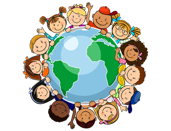 EMC EMC AnglaisAnglais